令和５年度　西日野にじ学園　夏季公開研修講座（ご案内）「行動問題の理解と支援～応用行動分析に基づくアプローチ」平素より本校の教育活動にご理解とご協力を賜りありがとうございます。　さて、今年度の夏季公開研修講座は、兵庫教育大学大学院　教授　井澤信三先生をお招きし、表題についての講演会を企画しました。　　下記の通りご案内します。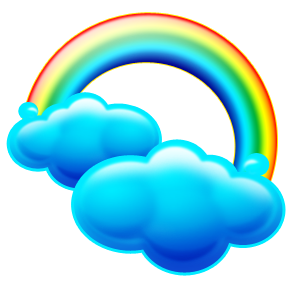 お忙しい時期とは思いますが、皆様のご参加をお待ちしております。記１　日時　令和５年７月２７日（木）　 午後１３：３０分～午後１６：１５分※北勢地区に暴風警報が発令されている場合、災害が起こった場合など、中止になることがあります。本校HP（http://www.mie-c.ed.jp/snisih/）にてご確認ください。２　講師　兵庫教育大学大学院　特別支援教育専攻・障害科学コース　教授　井澤信三先生３　本校外の参加者定員　２０名　　※会場の関係上、定員を超えた時点で申し込みを締め切らせていただきます。４　参加の申し込み、お問い合わせ以下の申込書にて、所属ごとにまとめてメールで申込をお願いいたします。〆切　　７月　５日（水）　教育支援部　高等部　森谷（moritani.sa@mxs.mie-c.ed.jp）あて令和５年度　西日野にじ学園　夏季公開研修講座　申込書西日野にじ学園　夏季公開研修講座( 7/27 )に参加します申し込み日令和　5　年　　　　　月　　　　　日所属名名　前（複数名記入可）名　前（複数名記入可）名　前（複数名記入可）名　前（複数名記入可）名　前（複数名記入可）電話番号　　　　　　　　　－　　　　　　　　　－ＦＡＸ番号　　　　　　　　　－　　　　　　　　　－PCメールアドレス